AbstractMark here and fill in the abstractKey words: add 5 Key words Fill your main Text - including position (subtext) of pictures and tablesFinally Add. Pictures and tables	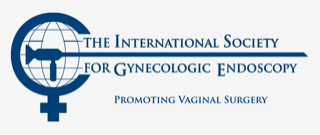 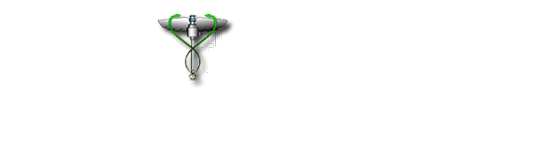 TheTrocar TheTrocar TheTrocar            ISSN: 2736-5530           ISSN: 2736-5530Title (mark these letters and fill in the manuscript title)Title (mark these letters and fill in the manuscript title)Title (mark these letters and fill in the manuscript title)Title (mark these letters and fill in the manuscript title)Title (mark these letters and fill in the manuscript title)Title (mark these letters and fill in the manuscript title)Author:Fill in the authors names (no titles) with numbers of affiliation / delete this note and write authors names plus affiliation number (Frank Foxtrot 1; Anna Bianco 1,2; …)Fill in the authors names (no titles) with numbers of affiliation / delete this note and write authors names plus affiliation number (Frank Foxtrot 1; Anna Bianco 1,2; …)Affiliation:1Fill in affiliation 2345